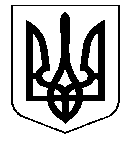 УКРАЇНАНОСІВСЬКА  МІСЬКА  РАДАНОСІВСЬКОГО  РАЙОНУ  ЧЕРНІГІВСЬКОЇ  ОБЛАСТІВИКОНАВЧИЙ  КОМІТЕТР І Ш Е Н Н Я14 травня  2019 року	м. Носівка	№ 140Про проведення  поточного  ремонту доріг  комунальної  власності територіальної  громади  у  2019 роціВідповідно до статті 30 Закону України «Про місцеве самоврядування в Україні», враховуючи звернення громадян, виконавчий комітет міської ради      в и р і ш и в: 1. Провести в 2019 році поточний ремонт доріг комунальної власності за рахунок коштів міського бюджету, а саме:- м. Носівка, вулиці: Центральна (від будинку Центральна,4 до перехрестя з вулицею Троїцька)Володимирська ЛівобережнаКозацькаСвято-ТроїцькаСуворова (від перехрестя з вулицею Центральна до початку вулиці Гетьмана Мазепи);- с. Дебреве вулиця Пісочна;- c. Лукашівка вулиця 8Березня.           2. Контроль за виконанням даного рішення покласти на заступника міського голови з питань житлово-комунального господарства О. Сичова, організацію виконання - на начальника відділу житлово-комунального господарства та благоустрою виконавчого апарату  міської ради В. Кривенка.Міський  голова                                                                  В.ІГНАТЧЕНКО